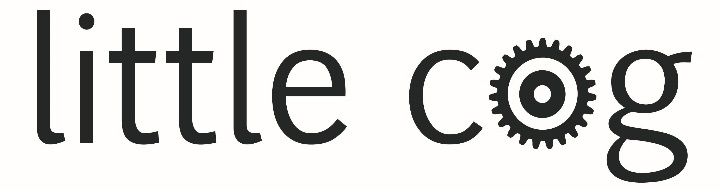 Equality and Diversity Monitoring Form1. Age2. Gender    ______________________________3. DisabilityDo you consider yourself to be a disabled person? (you can tell us about access requirements, if relevant, on your application form)4. Ethnic Origin5. Sexuality6. Religion or belief Which group below do you most identify with?7. MarketingWhere did you see this opportunity advertised?Under 1920-3435-4950-64Over 65Prefer not to sayYesNoPrefer not to sayAsian or Asian BritishBlack or Black BritishChineseMixed or Dual HeritageWhitePrefer not to sayOther, please specify No religionJewishBaha’iMuslimBuddhistSikhChristianPrefer not to sayHinduOther (specify if you wish):Jain